ContentsForeword	4Introduction	51	Scope	62	References	63	Definitions of terms, symbols and abbreviations	63.1	Terms	63.2	Symbols	63.3	Abbreviations	74	QoE record contents	74.1	General	74.2	QoE metrics for 3GP-DASH	74.2.1	QoE Metric Definitions	74.2.1.1	Introduction	74.2.1.2	Representation Switch Events	74.2.1.3	Average Throughput	74.2.1.4	Initial Playout Delay	74.2.1.5	Buffer Level	74.2.1.6	Play List	84.2.1.7	MPD Information	84.2.1.8	Playout Delay for Media Start-up	84.2.1.9	Device information	84.2.2	Quality Metrics for Progressive Download	84.2.3	Quality Metrics for DASH	84.3	QoE metrics for MTSI	104.3.1	Metrics Definition	104.3.1.1	Corruption duration metric	104.3.1.2	Successive loss of RTP packets	104.3.1.3	Frame rate	104.3.1.4	Jitter duration	104.3.1.5	Sync loss duration	104.3.1.6	Round-trip time	104.3.1.7	Average codec bitrate	104.3.1.8	Codec information	10Annex A (informative):	Change history	11ForewordThis Technical Specification has been produced by the 3rd Generation Partnership Project (3GPP).The contents of the present document are subject to continuing work within the TSG and may change following formal TSG approval. Should the TSG modify the contents of the present document, it will be re-released by the TSG with an identifying change of release date and an increase in version number as follows:Version x.y.zwhere:x	the first digit:1	presented to TSG for information;2	presented to TSG for approval;3	or greater indicates TSG approved document under change control.y	the second digit is incremented for all changes of substance, i.e. technical enhancements, corrections, updates, etc.z	the third digit is incremented when editorial only changes have been incorporated in the document.In the present document, modal verbs have the following meanings:shall	indicates a mandatory requirement to do somethingshall not	indicates an interdiction (prohibition) to do somethingThe constructions "shall" and "shall not" are confined to the context of normative provisions, and do not appear in Technical Reports.The constructions "must" and "must not" are not used as substitutes for "shall" and "shall not". Their use is avoided insofar as possible, and they are not used in a normative context except in a direct citation from an external, referenced, non-3GPP document, or so as to maintain continuity of style when extending or modifying the provisions of such a referenced document.should	indicates a recommendation to do somethingshould not	indicates a recommendation not to do somethingmay	indicates permission to do somethingneed not	indicates permission not to do somethingThe construction "may not" is ambiguous and is not used in normative elements. The unambiguous constructions "might not" or "shall not" are used instead, depending upon the meaning intended.can	indicates that something is possiblecannot	indicates that something is impossibleThe constructions "can" and "cannot" are not substitutes for "may" and "need not".will	indicates that something is certain or expected to happen as a result of action taken by an agency the behaviour of which is outside the scope of the present documentwill not	indicates that something is certain or expected not to happen as a result of action taken by an agency the behaviour of which is outside the scope of the present documentmight	indicates a likelihood that something will happen as a result of action taken by some agency the behaviour of which is outside the scope of the present documentmight not	indicates a likelihood that something will not happen as a result of action taken by some agency the behaviour of which is outside the scope of the present documentIn addition:is	(or any other verb in the indicative mood) indicates a statement of factis not	(or any other negative verb in the indicative mood) indicates a statement of factThe constructions "is" and "is not" do not indicate requirements.IntroductionThe present document is part of a TS-family covering the 3rd Generation Partnership Project; Technical Specification Group Services and System Aspects; Telecommunication management, as identified below:TS 28.404:	"Quality of Experience (QoE) measurement collection; Concepts, use cases and requirements";TS 28.405:	"Quality of Experience (QoE) measurement collection; Control and configuration";TS 28.406:	"Quality of Experience (QoE) measurement collection; Information definition and transport".One main motivation of the mobile network evolution is to improve the user experience, which is why the evaluation of the user experience? at the UE side is vital to network operators. This is especially true when the operators provide high bit rate real-time services like streaming services (typically video services), where even intermittent quality degradation is very annoying. Many of these streaming services are a significant part of the commercial traffic growth rate, therefore the focus is on the end users' experience.Quality of Experience (QoE) information collection provides detailed information at session level on a number of UEs. The capability to log information within a UE, and in particular the QoE of an end user service, initiated by an operator, provides the operator with QoE information. The collected information (specified in 3GPP TS 26.247 [7]) cannot be deduced from performance measurements in the mobile network.The QoE information is information collected by the end user application in the UE.The QoE information is collected by the management system for analysis and/or KPI calculations.1	ScopeThe present document describes Quality of Experience (QoE) measurement collection record content definition and management. It covers the Quality of Experience (QoE) measurement data content, their format and transfer across UMTS networksLTE networks. The measurements that are collected are DASH [7]MTSI [8] measurements.2	ReferencesThe following documents contain provisions which, through reference in this text, constitute provisions of the present document.-	References are either specific (identified by date of publication, edition number, version number, etc.) or non-specific.-	For a specific reference, subsequent revisions do not apply.-	For a non-specific reference, the latest version applies. In the case of a reference to a 3GPP document (including a GSM document), a non-specific reference implicitly refers to the latest version of that document in the same Release as the present document.[1]	3GPP TR 21.905: "Vocabulary for 3GPP Specifications".[2]	3GPP TS 28.404: "Quality of Experience (QoE) measurement collection; Concepts, use cases and requirements". [3]	3GPP TS 28.405:	"Quality of Experience (QoE) measurement collection; Control and configuration".[4]	3GPP TS 28.307: " Telecommunication management; Quality of Experience (QoE) measurement collection Integration Reference Point (IRP); Information Service (IS)".[5]	3GPP TS 28.308: "Management of Quality of Experience (QoE) measurement collection Integration Reference Point (IRP); Information Service (IS)".[6]	3GPP TS 25.331: "Radio Resource Control (RRC) protocol specification".[7]	3GPP TS 26.247: "Transparent end-to-end Packet-switched Streaming Service (PSS); Progressive Download and Dynamic Adaptive Streaming over HTTP (3GP-DASH)". [8]	3GPP TS 26.114: "IP Multimedia Subsystem (IMS); Multimedia Telephony; Media handling and interaction". 3	Definitions of terms, symbols and abbreviations3.1	TermsFor the purposes of the present document, the terms given in TR 21.905 [1] and the following apply. A term defined in the present document takes precedence over the definition of the same term, if any, in TR 21.905 [1].3.2	SymbolsVoid.3.3	AbbreviationsFor the purposes of the present document, the abbreviations given in 3GPP TR 21.905 [1] and the following apply. An abbreviation defined in the present document takes precedence over the definition of the same abbreviation, if any, in 3GPP TR 21.905 [1].3GP	3GPP file format3GP-DASH	3GPP Dynamic Adaptive Streaming over HTTPMPD	Media Presentation DescriptionMTSI	Multimedia Telephony Service for IMSQMC	QoE Measurement CollectionQoE	Quality of Experience4	QoE record contents4.1	GeneralThe QoE record may contain QoE metrics for 3GP-DASH and MTSI.4.2	QoE metrics for 3GP-DASH4.2.1	QoE Metric Definitions 4.2.1.1	IntroductionThis clause provides the general QoE metric definitions and measurement framework. The semantics are defined using an abstract syntax. Items in this abstract syntax have one of the following primitive types (Integer, Real, Boolean, Enum, String) or one of the following compound types:-	Objects: an unordered sequence of (key, value) pairs, where the key always has string type and is unique within the sequence.-	List: an ordered list of items.-	Set: an unordered set of items.Additionally, there are two kinds of timestamp defined, i.e. real time (wall-clock time) and media time.4.2.1.2	Representation Switch EventsClause 10.2.3 in TS 26.247 [7] defines the metrics for representation switch events.4.2.1.3	Average ThroughputClause 10.2.4 in TS 26.247 [7] defines the metric for average throughput. 4.2.1.4	Initial Playout DelayClause 10.2.5 in TS 26.247 [7] defines the metric for initial playout delay. 4.2.1.5	Buffer LevelClause 10.2.6 in TS 26.247 [7] defines the metrics for buffer level status events.4.2.1.6	Play ListClause 10.2.7 in TS 26.247 [7] defines the metric for play list. 4.2.1.7	MPD InformationClause 10.2.8 in TS 26.247 [7] defines the metric for MPD information.4.2.1.8	Playout Delay for Media Start-upClause 10.2.9 in TS 26.247 [7] defines the metric for playout delay for Media Start-up.4.2.1.9	Device informationClause 10.2.10 in TS 26.247 [7] defines the metric for playout delay for device information.4.2.2	Quality Metrics for Progressive DownloadThe following metrics shall be supported by progressive download clients supporting the QoE reporting feature: -	Average Throughput (Clause 4.2.1.3),-	Initial Playout Delay (Clause 4.2.1.4),-	Buffer Level (Clause 4.2.1.5),-	Play List (Clause 4.2.1.6), and-	Device information (Clause 4.2.1.9).4.2.3	Quality Metrics for DASHThe following metrics shall be supported by 3GP-DASH clients supporting the QoE reporting feature: -	List of Representation Switch Events (Clause 4.2.1.2).-	Average Throughput (Clause 4.2.1.3).-	Initial Playout Delay (Clause 4.2.1.4).-	Buffer Level (Clause 4.2.1.5).-	Play List (Clause 4.2.1.6).-	MPD Information (Clause 4.2.1.7). -	Device information (Clause 4.2.1.9).The @metrics attribute contains a list of quality metric keys listing all metrics that the DASH shall collect and report.The semantics of the attributes within the Metrics element are provided in Table 1. The XML-syntax of a Metrics element is provided in Table 2. Table 1: Semantics of Metrics elementTable 2: XML-Syntax of Metrics element4.3	QoE metrics for MTSI4.3.1	Metrics DefinitionAn MTSI client supporting the QoE metrics feature shall support the reporting of the metrics in this clause. The metrics are valid for speech, video and text media, and are calculated for each measurement resolution interval "Measure-Resolution". They are reported to the server according to the measurement reporting interval "Sending-Rate" and after the end of the session.4.3.1.1	Corruption duration metricClause 16.2.1 in TS 26.114 [8] defines the metric for corruption duration.4.3.1.2	Successive loss of RTP packetsClause 16.2.2 in TS 26.114 [8] defines the metric for successive loss of RTP packets.4.3.1.3	Frame rateClause 16.2.3 in TS 26.114 [8] defines the metric for frame rate.4.3.1.4	Jitter durationClause 16.2.4 in TS 26.114 [8] defines the metric for jitter duration.4.3.1.5	Sync loss durationClause 16.2.5 in TS 26.114 [8] defines the metric for sync loss duration.4.3.1.6	Round-trip timeClause 16.2.6 in TS 26.114 [8] defines the metric for round-trip time.4.3.1.7	Average codec bitrateClause 16.2.7 in TS 26.114 [8] defines the metric for average codec bitrate.4.3.1.8	Codec informationClause 16.2.8 in TS 26.114 [8] defines the metric for codec information.Annex A (informative):
Change history3GPP TS 28.406 V18.0.0 (2024-03)3GPP TS 28.406 V18.0.0 (2024-03)Technical SpecificationTechnical Specification3rd Generation Partnership Project;Technical Specification Group Services and System Aspects;Telecommunication management;Quality of Experience (QoE) measurement collection;Information definition and transport(Release 18)3rd Generation Partnership Project;Technical Specification Group Services and System Aspects;Telecommunication management;Quality of Experience (QoE) measurement collection;Information definition and transport(Release 18)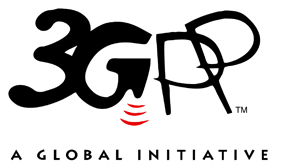 The present document has been developed within the 3rd Generation Partnership Project (3GPP TM) and may be further elaborated for the purposes of 3GPP.
The present document has not been subject to any approval process by the 3GPP Organizational Partners and shall not be implemented.
This Specification is provided for future development work within 3GPP only. The Organizational Partners accept no liability for any use of this Specification.
Specifications and Reports for implementation of the 3GPP TM system should be obtained via the 3GPP Organizational Partners' Publications Offices.The present document has been developed within the 3rd Generation Partnership Project (3GPP TM) and may be further elaborated for the purposes of 3GPP.
The present document has not been subject to any approval process by the 3GPP Organizational Partners and shall not be implemented.
This Specification is provided for future development work within 3GPP only. The Organizational Partners accept no liability for any use of this Specification.
Specifications and Reports for implementation of the 3GPP TM system should be obtained via the 3GPP Organizational Partners' Publications Offices.3GPPPostal address3GPP support office address650 Route des Lucioles - Sophia AntipolisValbonne - FRANCETel.: +33 4 92 94 42 00 Fax: +33 4 93 65 47 16Internethttp://www.3gpp.orgCopyright NotificationNo part may be reproduced except as authorized by written permission.
The copyright and the foregoing restriction extend to reproduction in all media.© 2024, 3GPP Organizational Partners (ARIB, ATIS, CCSA, ETSI, TSDSI, TTA, TTC).All rights reserved.UMTS™ is a Trade Mark of ETSI registered for the benefit of its members3GPP™ is a Trade Mark of ETSI registered for the benefit of its Members and of the 3GPP Organizational Partners
LTE™ is a Trade Mark of ETSI registered for the benefit of its Members and of the 3GPP Organizational PartnersGSM® and the GSM logo are registered and owned by the GSM AssociationElement or Attribute NameElement or Attribute NameElement or Attribute NameElement or Attribute NameElement or Attribute NameElement or Attribute NameUseDescriptionMetricsMetricsMetricsMetricsDASH metric element@metrics@metricsMThis attribute lists all quality metrics (as a list of quality metric keys as defined in clause 4.2.1.1, separated by a whitespace) that the client shall report. Certain keys allow specifying a measurement interval or period over which a single value of the metric is derived and potentially also other parameters controlling the collection of the metrics. The parameters, if any, are included in parenthesis after the key and their semantics are specified in clause 4.2.1.1 with the metric definition itself.RangeRange0…NWhen specified, it indicates the time period during which quality metric collection is requested. When not present, quality metric collection is requested for the whole duration of the content.@starttimeOWhen specified, it indicates the start time of the quality metric collection operation. When not present, quality metric collection is requested from the beginning of content consumption. For services with MPD@type "Live", the start time of quality metric collection can be obtained in wallclock time by adding the value of this attribute indicated in media time to the value of the MPD@availabilityStartTime attribute. For services with MPD@type "OnDemand", the start time is indicated in media time and is relative to the PeriodStart time of the first period in this MPD.@durationOWhen specified, it indicates the duration of the quality metric collection period. The value of this attribute is expressed in media time.ReportingReporting1…NDescriptors that provide information about the requested Quality Reporting method and formats, and Auxiliary Reporting method and format. Legend: For attributes: M=Mandatory, O=Optional, OD=Optional with Default Value, CM=Conditionally Mandatory.For elements: <minOccurs>…<maxOccurs> (N=unbounded)Elements are bold; attributes are non-bold and preceded with an @.Legend: For attributes: M=Mandatory, O=Optional, OD=Optional with Default Value, CM=Conditionally Mandatory.For elements: <minOccurs>…<maxOccurs> (N=unbounded)Elements are bold; attributes are non-bold and preceded with an @.Legend: For attributes: M=Mandatory, O=Optional, OD=Optional with Default Value, CM=Conditionally Mandatory.For elements: <minOccurs>…<maxOccurs> (N=unbounded)Elements are bold; attributes are non-bold and preceded with an @.Legend: For attributes: M=Mandatory, O=Optional, OD=Optional with Default Value, CM=Conditionally Mandatory.For elements: <minOccurs>…<maxOccurs> (N=unbounded)Elements are bold; attributes are non-bold and preceded with an @.Legend: For attributes: M=Mandatory, O=Optional, OD=Optional with Default Value, CM=Conditionally Mandatory.For elements: <minOccurs>…<maxOccurs> (N=unbounded)Elements are bold; attributes are non-bold and preceded with an @.Legend: For attributes: M=Mandatory, O=Optional, OD=Optional with Default Value, CM=Conditionally Mandatory.For elements: <minOccurs>…<maxOccurs> (N=unbounded)Elements are bold; attributes are non-bold and preceded with an @.Legend: For attributes: M=Mandatory, O=Optional, OD=Optional with Default Value, CM=Conditionally Mandatory.For elements: <minOccurs>…<maxOccurs> (N=unbounded)Elements are bold; attributes are non-bold and preceded with an @.Legend: For attributes: M=Mandatory, O=Optional, OD=Optional with Default Value, CM=Conditionally Mandatory.For elements: <minOccurs>…<maxOccurs> (N=unbounded)Elements are bold; attributes are non-bold and preceded with an @.    <!-- QoE Collection and Reporting 
    <xs:complexType name="MetricsType">
        <xs:sequence>
            <xs:element name="Reporting" type="DescriptorType" maxOccurs="unbounded"/>
            <xs:element name="Range" type="RangeType" minOccurs="0" maxOccurs="unbounded"/>            <xs:any namespace="##other" processContents="lax" minOccurs="0" maxOccurs="unbounded"/>
        </xs:sequence>
        <xs:attribute name="metrics" type="xs:string" use="required"/>
        <xs:anyAttribute namespace="##other" processContents="lax"/>
    </xs:complexType>

    <xs:complexType name="RangeType">
        <xs:sequence>
            <xs:any namespace="##other" processContents="lax" minOccurs="0" maxOccurs="unbounded"/>
        </xs:sequence>
        <xs:attribute name="startTime" type="xs:duration" use="optional"/>
        <xs:attribute name="duration" type="xs:duration" use="required"/>
        <xs:anyAttribute namespace="##other" processContents="lax"/>
    </xs:complexType>Change historyChange historyChange historyChange historyChange historyChange historyChange historyChange historyDateMeetingTDocCRRevCatSubject/CommentNew version2019-10SA5#127S5-196170S5-196171Add IntroductionAdd scope and reference0.1.02019-11SA5#127Used new TS template0.1.12020-03SA5#129eS5-201404Remove SBA0.2.02020-04SA5#130eS5-202010Add definitions of terms, symbols and abbreviations0.3.02020-04SA5#130eS5-202406Add QoE record contents0.3.02020-06Corrections for editHelp (editorial and introduction of explanation of modal verbs).0.3.12020-06SA#88-eSP-200477Presented for information and approval1.0.02020-07SA#88eUpgrade to change control version16.0.02022-03-----Update to Rel-17 version (MCC)17.0.0